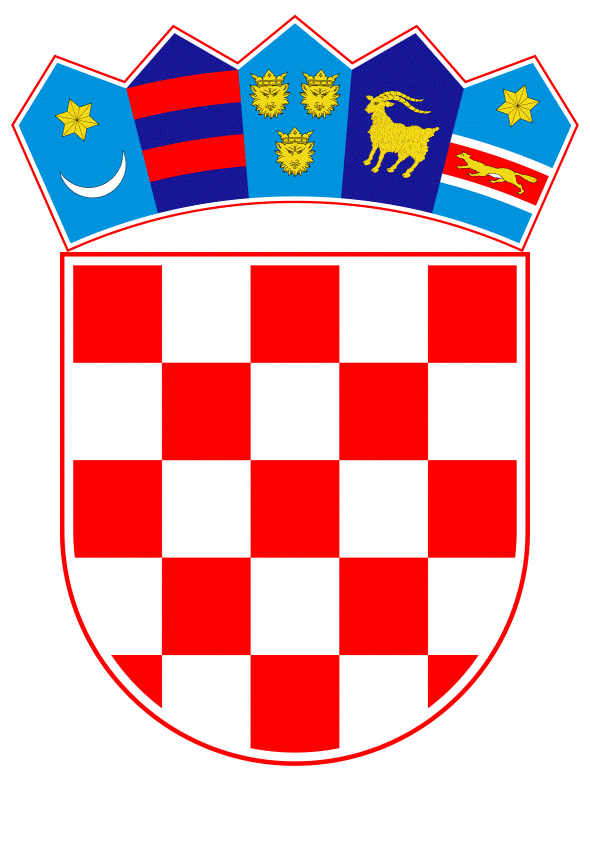 VLADA REPUBLIKE HRVATSKEZagreb, 12. rujna 2019.______________________________________________________________________________________________________________________________________________________________________________________________________________________________Banski dvori | Trg Sv. Marka 2 | 10000 Zagreb | tel. 01 4569 222 | vlada.gov.hrPRIJEDLOG ZAKONA O IZMJENAMA I DOPUNI ZAKONA O ZAKLADAMAI.	USTAVNA OSNOVA ZA DONOŠENJE ZAKONA	Ustavna osnova za donošenje ovoga Zakona sadržana je u odredbi članka 2. stavka 4. podstavka 1. Ustava Republike Hrvatske (Narodne novine, br. 85/10 – pročišćeni tekst i 5/14 – Odluka Ustavnog suda Republike Hrvatske). II.	OCJENA STANJA I OSNOVNA PITANJA KOJA SE TREBAJU UREDITI ZAKONOM, TE POSLJEDICE KOJE ĆE DONOŠENJEM ZAKONA PROISTEĆI 	Zakonom o zakladama (Narodne novine, broj 106/18) koji je stupio na snagu 1. ožujka 2019. godine, uređeno je osnivanje, pravni položaj, djelovanje, upis, ustrojstvo, djelatnost, imovina, statusne promjene i prestanak zaklada, upis i prestanak stranih zaklada te nadzor nad radom zaklada i stranih zaklada. Sukladno tome Zakonu, zaklade se upisuju u Registar zaklada Republike Hrvatske (u daljnjem tekstu: registar zaklada), pri uredima državne uprave u županiji odnosno gradskom uredu za opću upravu Grada Zagreba nadležnom za poslove opće uprave, prema sjedištu zaklade. Navedeni uredi nadležni su i za vođenje Registra stranih zaklada u Republici Hrvatskoj (u daljnjem tekstu: registar stranih zaklada) u koji se upisuju strane zaklade, prema sjedištu strane zaklade u Republici Hrvatskoj. U Nacionalnom programu reformi 2019. u okviru reformskog prioriteta „Unaprjeđenje javne uprave“ koji uključuje mjeru „Decentralizacija i racionalizacija“ postavljen je cilj unaprjeđenja sustava državne uprave putem novog normativnog okvira kojim će se omogućiti učinkovitije obavljanje poslova državne uprave. Slijedom izvršavanja utvrđenih reformskih mjera i aktivnosti donesen je novi Zakon o sustavu državne uprave (Narodne novine, broj 66/19).Člankom 7. Zakona o sustavu državne uprave propisano je da se pojedini poslovi državne uprave određeni tim Zakonom, mogu povjeriti jedinicama lokalne i područne (regionalne) samouprave ili drugim pravnim osobama.Prema tome, pojedini poslovi državne uprave iz nadležnosti ureda državne uprave povjeravaju se jedinicama područne (regionalne) samouprave, odnosno županijama, osim poslova upravnog i inspekcijskog nadzora te nadzora zakonitosti općih akata koji se, ovisno o upravnom području, stavljaju u nadležnost tijela državne uprave temeljem posebnih propisa. Stoga se ovim Zakonom usklađuju pitanja vezana uz obavljanje poslova državne uprave povjerenih jedinicama područne (regionalne) samouprave, odnosno nadležnost upravnog tijela županije odnosno Grada Zagreba za obavljanje povjerenih poslova pa je slijedom toga u cijelom tekstu valjalo uskladiti odredbe o obavljanju tih poslova.Ovim Zakonom se usklađuju i odredbe vezane uz obavljanje nadzora nad djelovanjem zaklada, a koji se posebno odnosi na prijavu promjena sukladno članku 19. važećeg Zakona te je li zaklada prestala djelovati odnosno jesu li nastupili razlozi za prestanak zaklade. Isto tako, usklađuju se i odredbe o inspekcijskom nadzoru nad obavljanjem djelatnosti zaklade na način da te poslove državne uprave obavljaju nadležni inspektori, sukladno posebnim propisima kojima se uređuju te djelatnosti.S obzirom na promjene u sustavu državne uprave slijedom kojih više nema podjele na prvostupanjska i središnja tijela državne uprave, u cijelom tekstu riječ „središnje“ u određenom padežu je brisana.Slijedom svega navedenoga potrebno je izmijeniti i dopuniti Zakon o zakladama kako bi se uspostavio normativni okvir za povjeravanje poslova upisa u registar zaklada i registar stranih zaklada, kao poslova državne uprave, jedinicama područne (regionalne) samouprave. III.	OCJENA I IZVOR SREDSTAVA POTREBNIH ZA PROVEDBU ZAKONA Provedba ovoga Zakona neće zahtijevati osiguranje dodatnih sredstava u državnom proračunu Republike Hrvatske.IV.	PRIJEDLOG ZA DONOŠENJE ZAKONA PO HITNOM POSTUPKUU skladu s člankom 204. Poslovnika Hrvatskog sabora (Narodne novine, br. 81/13, 113/16, 69/17 i 29/18) predlaže se donošenje ovoga Zakona po hitnom postupku. Nacionalnim programom reformi 2019., u okviru mjere 1.4.4. Decentralizacija i racionalizacija, s ciljem unaprjeđenja sustava državne uprave putem novog normativnog okvira kojim će se omogućiti učinkovitije obavljanje poslova državne uprave te profesionalizirati državnu upravu, predviđena je aktivnost 1.4.4.2. donošenje Zakona o sustavu državne uprave. Radi provedbe ove mjere, koja je započela stupanjem na snagu Zakona o sustavu državne uprave, kojim je pored ostalog predviđen prestanak rada ureda državne uprave u županijama te dužnosti pomoćnika ministra, potrebno je s navedenim uskladiti odredbe posebnih zakona kojima se uređuje navedeni sadržaj. Obzirom da je krajnju rok za provedbu ove mjere prosinac 2019. godine, te imajući u vidu rokove za usklađivanje s odredbama Zakona o sustavu državne uprave propisane prijelaznim odredbama tog Zakona, potrebno je da posebni zakoni stupe na snagu istodobno, 1. siječnja 2020. godine.Budući da je usklađivanje potrebno izvršiti što prije u svrhu uspostave jedinstvenog pravnog poretka Republike Hrvatske i osiguranja koherentnog normativnog okvira kojim se na cjelovit način uređuje sustav državne uprave, predlaže se donošenje ovoga Zakona po hitnom postupku. KONAČNI PRIJEDLOG ZAKONA O IZMJENAMA I DOPUNIZAKONA O ZAKLADAMAČlanak 1.U Zakonu o zakladama (Narodne novine, broj 106/18), u članku 13. stavku 8. riječi: „tijelu državne uprave koje vodi registar zaklada“ brišu se. Članak 2.Članak 16. mijenja se i glasi: „(1) Zaklade se upisuju u registar zaklada pri županijama, odnosno Gradu Zagrebu, prema sjedištu zaklade.(2) Registar zaklada je središnja elektronička baza podataka koja se vodi pri nadležnom upravnom tijelu županije, odnosno Grada Zagreba (u daljnjem tekstu: nadležno upravno tijelo) jedinstveno za sve zaklade u Republici Hrvatskoj.“.Članak 3.U članku 17. stavcima 1., 2. i 6. riječi: „nadležni ured“ zamjenjuju se riječima: „nadležno upravno tijelo“.Stavak 7. mijenja se i glasi:  „(7) Rješenje o upisu zaklade nadležno upravno tijelo dužno je odmah po upisu u registar zaklada dostaviti Ministarstvu financija, Poreznoj upravi.“.Članak 4.U članku 19. stavku 1. riječi: „nadležnom uredu“ zamjenjuju se riječima: „nadležnom upravnom tijelu“.U stavku 4. riječi: „nadležni ured“ zamjenjuju se riječima: „nadležno upravno tijelo“.Članak 5.U članku 20. stavci 3. i 4. mijenjaju se i glase: „(3) Registar stranih zaklada je središnja elektronička baza podataka koja se vodi pri nadležnom upravnom tijelu jedinstveno za sve strane zaklade u Republici Hrvatskoj.(4) Strane zaklade se upisuju pri županijama, odnosno Gradu Zagrebu, prema sjedištu strane zaklade u Republici Hrvatskoj.“.Članak 6.U članku 23. stavku 1. riječi: „nadležnog ureda“ zamjenjuju se riječima: „nadležnog upravnog tijela“, a riječ: „središnje“ briše se.U stavku 2. riječ: „središnjeg“ briše se.Članak 7.U članku 24. stavku 2. riječ: „središnjeg“ briše se.Članak 8. Iza članka 24. dodaje se članak 24.a koji glasi: „Članak 24.aPoslove upisa u registar zaklada i registar stranih zaklada te vođenja registra zaklada i registra stranih zaklada obavlja nadležno upravno tijelo, kao povjerene poslove državne uprave.“. Članak 9. Naslov iznad članka 39. i članak 39. mijenjaju se i glase: „Nadzor nad zakladamaČlanak 39.(1) Nadzor nad djelovanjem zaklade obavljaju ovlašteni službenici nadležnog upravnog tijela.(2) Nadzor nad djelovanjem zaklade iz stavka 1. ovoga članka posebno se odnosi na prijavu promjena sukladno članku 19. ovoga Zakona te je li zaklada prestala djelovati odnosno jesu li nastupili razlozi za prestanak zaklade.(3) Ako službenik ovlašten za provedbu nadzora utvrdi da je povrijeđen ovaj Zakon, ovlašten je rješenjem odrediti rok u kojem je zaklada dužna otkloniti utvrđene nedostatke i nepravilnosti.(4) Inspekcijski nadzor nad obavljanjem djelatnosti zaklade obavljaju nadležni inspektori, sukladno posebnim propisima kojima se uređuju te djelatnosti.(5) Ako nadležni inspektor iz stavka 4. ovoga članka nad zakladom poduzme propisane mjere iz svog djelokruga, dužan je o tome odmah obavijestiti nadležno upravno tijelo.(6) Odredbe ovoga članka na odgovarajući način primjenjuju se i na strane zaklade.“.Članak 10.U članku 41. riječ: „središnje“ briše se.Članak 11.U članku 42. stavku 2. riječi: „nadležnom uredu“ zamjenjuju se riječima: „nadležnom upravnom tijelu“.U stavku 3. riječi: „nadležni ured“ zamjenjuju se riječima: „nadležno upravno tijelo“.Članak 12.U članku 43. stavku 2. riječi: „Nadležni ured“ zamjenjuju se riječima: „Nadležno upravno tijelo“. 	U stavku 4. riječi: „nadležnog ureda“ zamjenjuju se riječima: „nadležnog upravnog tijela“.U stavku 6. riječi: „nadležnom uredu“ zamjenjuju se riječima: „nadležnom upravnom tijelu“.U stavku 8. riječi: „nadležni ured“ zamjenjuju se riječima: „nadležno upravno tijelo“.Članak 13.U članku 44. stavku 2. riječi: „nadležnom uredu“ zamjenjuju se riječima: „nadležnom upravnom tijelu“.U stavku 4. riječi: „nadležni ured“ zamjenjuju se riječima: „nadležno upravno tijelo“.Članak 14.U članku 45. stavku 1. riječi: „Nadležni ured“ zamjenjuju se riječima: „Nadležno upravno tijelo“.Članak 15.Naziv dijela i naslov iznad članka 46. i članak 46. brišu se.Članak 16.U članku 47. stavku 3. riječi: „nadležnom uredu“ zamjenjuju se riječima: „nadležnom upravnom tijelu“.U stavcima 4., 5. i 6. riječi: „nadležni ured“ zamjenjuju se riječima: „nadležno upravno tijelo“.Članak 17.Ovaj Zakon objavit će se u Narodnim novinama, a stupa na snagu 1. siječnja 2020. godine.O B R A Z L O Ž E N J EUz članak 1.Ovim se člankom usklađuje izričaj propisan u članku 13. stavku 8. važećeg Zakona s odredbama Zakona o sustavu državne uprave. Budući da poslove upisa u registar zaklada obavljaju nadležna upravna tijela županija, odnosno Grada Zagreba, a što se propisuje drugim odredbama ovoga Zakona, valjalo je, kao suvišne u ovoj odredbi, brisati riječi kojima je određeno nadležno tijelo za vođenje registra zaklada. Uz članak 2.Člankom 2. mijenja se članak 16. važećeg Zakona radi usklađenja s odredbama Zakona o sustavu državne uprave, u dijelu koji se odnosi na upis u registar zaklada. Člankom 16. važećeg Zakona, propisano je da se zaklade upisuju u registar zaklada pri uredima državne uprave u županiji, odnosno gradskom uredu Grada Zagreba nadležnom za poslove opće uprave, prema sjedištu zaklade pa je, slijedom toga, utvrđena i nadležnost tih ureda za vođenje registra zaklada. Sukladno Zakonu o sustavu državne uprave, pojedini poslovi državne uprave određeni tim Zakonom, mogu se posebnim zakonom povjeriti jedinicama lokalne i područne (regionalne) samouprave. Isto tako, prijelaznom odredbom, u članku 67. toga Zakona, utvrđeno je da uredi državne uprave u županijama ustrojeni na temelju ranije važećeg Zakona o sustavu državne uprave nastavljaju s radom do stupanja na snagu posebnih zakona kojima će se pojedini poslovi državne uprave iz nadležnosti ureda državne uprave povjeriti županijama. Prema tome, odredbama ovoga članka propisuje se da se zaklade upisuju u registar zaklada pri županijama, odnosno Gradu Zagrebu, prema sjedištu zaklade te da je registar zaklada središnja elektronička baza podataka koja se vodi pri nadležnom upravnom tijelu jedinstveno za sve zaklade u Republici Hrvatskoj. Uz članke 3. do 7. Ovim člancima se usklađuju odredbe članaka 17., 19., 20., 23. i 24. važećeg Zakona s promjenama u sustavu državne uprave u dijelu propisivanja nadležnog upravnog tijela županije, odnosno Grada Zagreba za obavljanje poslova vezanih za upis u registar zaklada i registar stranih zaklada. Člankom 5. mijenjaju se odredbe članka 20. stavaka 3. i 4. važećeg Zakona na način da se propisuje da je registar stranih zaklada središnja elektronička baza podataka koja se vodi pri nadležnom upravnom tijelu županije, odnosno Grada Zagreba jedinstveno za sve strane zaklade u Republici Hrvatskoj te da se strane zaklade upisuju pri županijama, odnosno Gradu Zagrebu, prema sjedištu strane zaklade u Republici Hrvatskoj. Člankom 6. ovoga Zakona usklađuju se i odredbe članka 23. važećeg Zakona sa Zakonom o sustavu državne uprave prema kojem se više ne utvrđuje dosadašnja podjela na središnja i prvostupanjska tijela državne uprave. Uz članak 8. Ovim se člankom dopunjuje važeći Zakon odredbom kojom se propisuje da poslove upisa u registar zaklada i registar stranih zaklada te vođenja registra zaklada i registra stranih zaklada obavlja nadležno upravno tijelo, kao povjerene poslove državne uprave. Navedeno uređenje, u skladu je s odredbama Zakona o sustavu državne uprave prema kojem se pojedini poslovi državne uprave iz nadležnosti ureda državne uprave mogu povjeriti jedinicama područne (regionalne) samouprave, odnosno županijama, a obavljaju ih nadležna upravna tijela tih jedinica. Uz članak 9. Ovim se odredbama usklađuju sa Zakonom o sustavu državne uprave odredbe članaka 39. važećeg Zakona kojima je uređen inspekcijski nadzor nad djelovanjem zaklade te postupak provođenja toga nadzora od nadležnih ureda, odnosno inspekcijskog nadzora nad obavljanjem djelatnosti zaklade. Budući da se nadzor nad djelovanjem zaklade posebno odnosi na prijavu promjena sukladno članku 19. važećeg Zakona te je li zaklada prestala djelovati odnosno jesu li nastupili razlozi za prestanak zaklade, propisuje se da takav nadzor obavljaju ovlašteni službenici nadležnog upravnog tijela. S tim u vezi usklađene su i ostale odredbe o provedbi toga nadzora, a koje je ujedno valjalo uskladiti i s odredbama Prekršajnog zakona. Isto tako, usklađuju se i odredbe o inspekcijskom nadzoru nad obavljanjem djelatnosti zaklade na način da te poslove državne uprave obavljaju nadležni inspektori, sukladno posebnim propisima kojima se uređuju te djelatnosti.Uz članak 10. Ovim člankom briše se riječ „središnje“ u članku 41. važećeg Zakona, s obzirom da se Zakonom o sustavu državne uprave više ne utvrđuje dosadašnja podjela na središnja i prvostupanjska tijela državne uprave. Uz članke 11. do 14. Ovim člancima se usklađuju odredbe članaka 42. do 45. važećeg Zakona s promjenama u sustavu državne uprave u dijelu propisivanja nadležnog upravnog tijela županije, odnosno Grada Zagreba za obavljanje poslova vezanih za prestanak zaklade.Uz članak 15. Članak 46. važećeg Zakona briše se radi usklađivanja s odredbama ovoga Zakona kojima se uređuje nadzor nad djelovanjem zaklada.Uz članak 16. Ovim člankom usklađuju se sa Zakonom o sustavu državne uprave određene prijelazne odredbe članka 47. važećeg Zakona kojima se propisuje usklađivanje s odredbama važećeg Zakona, s obzirom da je njihova provedba u tijeku. Stoga se ovim člankom propisuje postupanje nadležnog upravnog tijela jedinice područne (regionalne) samouprave vezano za obavljanje povjerenih poslova. Uz članak 17.Ovim člankom propisuje se stupanje Zakona na snagu.TEKST ODREDBI VAŽEĆEG ZAKONA KOJE SE MIJENJAJU, ODNOSNO DOPUNJUJUNaziv zakladeČlanak 13.(1) Zaklada djeluje i sudjeluje u pravnom prometu pod nazivom pod kojim je upisana u registar zaklada.(2) Naziv zaklade određuje se u aktu o osnivanju zaklade i mora sadržavati riječ »zaklada«.(3) Naziv zaklade mora biti na hrvatskom jeziku i latiničnom pismu, a može sadržavati pojedine riječi na stranom jeziku ili na mrtvom jeziku.(4) Uz naziv na hrvatskom jeziku i latiničnom pismu zaklada može imati i naziv na jeziku i pismu nacionalne manjine, na stranom ili mrtvom jeziku, ako je to predviđeno aktom o osnivanju zaklade.(5) Uz svoj puni naziv zaklada može rabiti i skraćeni naziv koji mora sadržavati riječ »zaklada« i karakteristični dio naziva zaklade.(6) Naziv zaklade mora se jasno razlikovati od naziva druge zaklade upisane u registar zaklada.(7) Odbit će se zahtjev za upis u registar ako se naziv zaklade jasno ne razlikuje od naziva zaklade upisane u registar zaklada.(8) Ako se tijelu državne uprave koje vodi registar zaklada podnesu dva ili više zahtjeva za upis u registar zaklada s istim nazivom, odobrit će se upis one zaklade čiji je zahtjev prvi zaprimljen.Vođenje registra zakladaČlanak 16.(1) Zaklade se upisuju u registar zaklada pri uredima državne uprave u županiji odnosno gradskom uredu Grada Zagreba nadležnom za poslove opće uprave (u daljnjem tekstu: nadležni ured), prema sjedištu zaklade.(2) Registar zaklada je središnja elektronička baza podataka koju vode nadležni uredi jedinstveno za sve zaklade u Republici Hrvatskoj.Postupak po zahtjevu za upisČlanak 17.(1) O zahtjevu za upis zaklade u registar zaklada nadležni ured donosi rješenje u roku od 30 dana od dana predaje urednog zahtjeva.(2) Iznimno od stavka 1. ovoga članka, rok za donošenje rješenja produžit će se za 30 dana ako nadležni ured ocijeni potrebnim zatražiti od ministarstva ili drugog tijela u čijem je djelokrugu ostvarivanje svrhe zaklade mišljenje o usklađenosti svrhe osnivanja zaklade s posebnim propisima.(3) Rješenje o upisu zaklade u registar zaklada mora sadržavati:– naziv i sjedište zaklade– registarski broj upisa– svrhu zaklade– utvrđenje da zaklada upisom u registar zaklada stječe svojstvo pravne osobe te da će se upis izvršiti danom izvršnosti rješenja– imena osoba ovlaštenih za zastupanje– članove tijela upravljanja.(4) Upis u registar zaklada izvršit će se po izvršnosti rješenja o upisu.(5) Žalba protiv rješenja o upisu u registar zaklada ne odgađa izvršenje rješenja.(6) Primjerak statuta zaklade nadležni ured ovjerava i uz rješenje o upisu u registar zaklada dostavlja zakladi.(7) Rješenje o upisu zaklade nadležni ured dužan je odmah po upisu u registar zaklada dostaviti Ministarstvu financija, Poreznoj upravi.(8) Zaklada može obavljati svoju djelatnost nakon upisa u registar zaklada.Upis promjena u registar zakladaČlanak 19.(1) Osoba ovlaštena za zastupanje zaklade podnosi nadležnom uredu zahtjev za upis promjena u registar zaklada koje se odnose na:– naziv– sjedište i adresu sjedišta– osobe ovlaštene za zastupanje i članove tijela upravljanja zaklade, neovisno o tome radi li se o osobama iz prethodnog mandata– svrhu– statut– prestanak zaklade.(2) Zahtjevu se prilažu zapisnik o radu i odlukama tijela zaklade koje je po statutu nadležno za donošenje odluke zbog koje se traži upis promjene u registar zaklada te novi statut ili njegove izmjene i dopune odnosno izmjene ili dopune akta o osnivanju.(3) U postupku upisa promjena u registar zaklada i kod donošenja rješenja o upisu promjena na odgovarajući način primjenjuju se odredbe članka 17. ovoga Zakona.(4) Zahtjev za upis promjena u registar zaklada odbit će se u slučajevima propisanim člankom 18. ovoga Zakona te ako nadležni ured utvrdi da odluka zbog koje se traži upis promjene u registar zaklada nije donesena sukladno odredbama statuta zaklade odnosno akta o osnivanju zaklade.Upis strane zaklade u registar stranih zakladaČlanak 20.(1) Strana zaklada u smislu ovoga Zakona je zaklada koja je valjano osnovana na temelju pravnog poretka druge države.(2) Strana zaklada može ostvarivati svoju svrhu na području Republike Hrvatske nakon upisa u Registar stranih zaklada u Republici Hrvatskoj (u daljnjem tekstu: registar stranih zaklada), sukladno propisima Republike Hrvatske.(3) Registar stranih zaklada je središnja elektronička baza podataka koju vode nadležni uredi jedinstveno za sve strane zaklade u Republici Hrvatskoj.(4) Strane zaklade se upisuju pri nadležnim uredima, prema sjedištu strane zaklade u Republici Hrvatskoj.(5) Strana zaklada upisom u registar stranih zaklada ne stječe svojstvo pravne osobe.Pravni lijekoviČlanak 23.(1) O žalbi protiv rješenja nadležnog ureda odlučuje središnje tijelo državne uprave nadležno za poslove opće uprave.(2) Protiv rješenja središnjeg tijela državne uprave iz stavka 1. ovoga članka žalba nije dopuštena, ali se može pokrenuti upravni spor.(3) U slučaju pokretanja upravnog spora protiv rješenja kojim zaklada prestaje tužba nadležnom upravnom sudu odgađa izvršenje rješenja protiv kojeg je podnesena.Javnost registaraČlanak 24.(1) Registar zaklada i registar stranih zaklada su javni.(2) Podaci upisani u registar zaklada i statut zaklade te podaci upisani u registar stranih zaklada su javni i objavljuju se na mrežnoj stranici središnjeg tijela državne uprave nadležnog za poslove opće uprave.(3) U registru zaklada i registru stranih zaklada putem poveznice na Registar neprofitnih organizacija javno su dostupni izvještaji o financijskom poslovanju zaklade i strane zaklade.(4) Ministar nadležan za poslove opće uprave propisat će pravilnikom sadržaj registra zaklada i registra stranih zaklada te način njihova vođenja, kao i obrasce zahtjeva za upis u registar zaklada i registar stranih zaklada te zahtjeva za upis promjena u te registre.Inspekcijski nadzorČlanak 39.(1) Inspekcijski nadzor nad djelovanjem zaklade obavljaju ovlašteni državni službenici nadležnog ureda.(2) Inspekcijski nadzor nad djelovanjem zaklade iz stavka 1. ovoga članka posebno se odnosi na prijavu promjena sukladno članku 19. ovoga Zakona te je li zaklada prestala djelovati odnosno jesu li nastupili razlozi za prestanak zaklade.(3) Ako državni službenik ovlašten za provedbu inspekcijskog nadzora utvrdi da je povrijeđen ovaj Zakon, ovlašten je odrediti rok u kojem je zaklada dužna otkloniti utvrđene nedostatke i nepravilnosti.(4) Ako u određenom roku zaklada ne otkloni nedostatke i nepravilnosti utvrđene u inspekcijskom nadzoru, državni službenik ovlašten za provedbu inspekcijskog nadzora izdat će zakladi obvezni prekršajni nalog.(5) Inspekcijski nadzor nad obavljanjem djelatnosti zaklade obavljaju nadležni inspektori i ovlašteni državni službenici, sukladno posebnim propisima kojima se uređuju te djelatnosti.(6) Ako nadležni inspektor iz stavka 5. ovoga članka nad zakladom poduzme propisane mjere iz svog djelokruga, dužan je o tome odmah obavijestiti nadležni ured.Upravni nadzorČlanak 41.Upravni nadzor nad provedbom ovoga Zakona provodi središnje tijelo državne uprave nadležno za poslove opće uprave.VII. PRESTANAK ZAKLADERazlozi za prestanak zakladeČlanak 42.(1) Razlozi za prestanak zaklade su:1. odluka zakladnika ili nadležnog tijela zaklade o prestanku zaklade, u skladu s aktom o osnivanju i statutom zaklade2. statusne promjene3. odluka suda o ukidanju zaklade4. zaključenje stečajnog postupka5. trajni i potpuni gubitak imovine6. ako imovina zaklade prestane biti dostatna za trajno ispunjavanje svrhe zaklade.(2) U slučaju iz stavka 1. točaka 1., 5. i 6. ovoga članka upravitelj je dužan nadležnom uredu podnijeti zahtjev za upis prestanka zaklade u registar zaklada u roku od 15 dana od dana donošenja odluke o prestanku zaklade.(3) Na temelju pravomoćne odluke suda o ukidanju zaklade te u slučaju utvrđenja činjenica iz stavka 1. točaka 1., 5. i 6. ovoga članka nadležni ured donosi po službenoj dužnosti rješenje o pokretanju likvidacijskog postupka.Likvidacijski postupakČlanak 43.(1) Likvidacijski postupak nad zakladom provodi se u slučajevima iz članka 42. stavka 1. točaka 1., 3., 5. i 6. ovoga Zakona.(2) Nadležni ured donosi rješenje o pokretanju likvidacijskog postupka, koje sadrži razloge za pokretanje postupka, određenje likvidatora između upravitelja, člana tijela zaklade ili druge fizičke ili pravne osobe koju imenuje zakladnik ili nadležno tijelo zaklade, način provođenja likvidacijskog postupka te podatke o promjeni naziva zaklade, tako da se uz naziv zaklade dodaje oznaka »u likvidaciji«, a što mora biti upisano u registar zaklada.(3) Pokretanjem likvidacijskog postupka prestaju ovlaštenja tijela i osoba ovlaštenih za zastupanje zaklade.(4) Likvidator je dužan provesti likvidacijski postupak u roku od 60 dana od dana primitka rješenja nadležnog ureda o otvaranju likvidacijskog postupka.(5) U likvidacijskom postupku likvidator je dužan utvrditi stanje na poslovnom računu zaklade, knjigovodstveno stanje dugovanja i potraživanja, utvrditi ostalu imovinu zaklade te pribaviti iz službene evidencije Ministarstva financija, Porezne uprave potvrdu o stanju duga s osnove javnih davanja. Ako utvrdi da zaklada ima dugovanja, likvidator je dužan objaviti poziv vjerovnicima da prijave svoje tražbine prema zakladi u roku od 30 dana od dana objave poziva, a za eventualna potraživanja dužan je pozvati dužnike na plaćanje dugova u roku od 30 dana. Preostalu imovinu zaklade likvidator će raspodijeliti na način određen aktom o osnivanju ili statutom.(6) Nakon raspodjele preostale imovine u skladu sa stavkom 5. ovoga članka likvidator je dužan u roku od osam dana od dana okončanja likvidacijskog postupka podnijeti nadležnom uredu izvješće o provedenom likvidacijskom postupku.(7) Ako likvidator utvrdi da imovina zaklade nije dovoljna za namirenje obveza, dužan je u roku iz stavka 6. ovoga članka o tome obavijestiti nadležni sud prema sjedištu zaklade radi pokretanja stečajnog postupka.(8) Temeljem zaprimljenog izvješća o provedenom likvidacijskom postupku nadležni ured donosi rješenje o brisanju zaklade iz registra zaklada, osim ako su utvrđeni dugovi zaklade.Skraćeni postupak za prestanak zakladeČlanak 44.(1) Iznimno od članka 43. ovoga Zakona, likvidacijski postupak neće se provoditi ako zakladnik ili većina svih članova nadležnog tijela zaklade u slučaju iz članka 42. stavka 1. točke 1. ovoga Zakona da izjavu pred javnim bilježnikom da zaklada ne djeluje, da su ispunjene sve obveze zaklade i da je preostala imovina zaklade raspodijeljena na način određen aktom o osnivanju ili statutom.(2) Zahtjev za upis prestanka zaklade po skraćenom postupku nadležnom uredu podnosi upravitelj odnosno jedan od članova nadležnog tijela zaklade.(3) U slučaju iz stavka 1. ovoga članka osobe koje su dale izjavu solidarno odgovaraju za obveze zaklade pet godina od dana brisanja zaklade iz registra zaklada.(4) Za zakladu koja prestaje po skraćenom postupku, sukladno stavku 1. ovoga članka, nadležni ured donosi rješenje o brisanju zaklade iz registra zaklada. Zaklada se briše iz registra zaklada, uz upis u registar zaklada osobnih imena i prebivališta, OIB-a osoba iz stavka 1. ovoga članka, s naznakom njihove solidarne odgovornosti za obveze zaklade.Brisanje zaklade iz registra zakladaČlanak 45.(1) Nadležni ured brisat će zakladu iz registra zaklada na temelju pravomoćnog rješenja o brisanju iz članka 43. stavka 8. i članka 44. stavka 4. ovoga Zakona, pravomoćnog sudskog rješenja o zaključenju stečajnog postupka odnosno provedenih statusnih promjena.(2) Brisanjem iz registra zaklada, zaklada prestaje postojati i ne smije nastaviti s djelovanjem.VIII. PREKRŠAJNE ODREDBEPrekršajne kazneČlanak 46.(1) Novčanom kaznom od 2000,00 do 10.000,00 kuna kaznit će se za prekršaj zaklada ili strana zaklada ako u određenom roku ne otkloni nedostatke i nepravilnosti utvrđene u inspekcijskom nadzoru (članak 39. stavak 4.).(2) Novčanom kaznom od 2000,00 do 10.000,00 kuna kaznit će se za prekršaj zaklada ako:1. upravitelj u propisanom roku ne podnese zahtjev za upis prestanka zaklade (članak 42. stavak 2.)2. nastavi s djelovanjem nakon brisanja zaklade iz registra zaklada (članak 45. stavak 2.).(3) Za prekršaj iz stavka 1. ovoga članka kaznit će se novčanom kaznom od 1000,00 do 5000,00 kuna i odgovorna osoba zaklade ili strane zaklade.(4) Za prekršaje iz stavka 2. ovoga članka kaznit će se novčanom kaznom od 1000,00 do 5000,00 kuna i odgovorna osoba zaklade.(5) Novčanom kaznom od 2000,00 do 10.000,00 kuna kaznit će se za prekršaj pravna osoba likvidator ako:1. ne provedbe likvidacijski postupak u roku od 60 dana od dana primitka rješenja nadležnog ureda o otvaranju likvidacijskog postupka (članak 43. stavak 4.)2. ne utvrdi stanje na poslovnom računu zaklade, knjigovodstveno stanje dugovanja i potraživanja, ostalu imovinu zaklade te ne pribavi iz službene evidencije Ministarstva financija, Porezne uprave potvrdu o stanju duga s osnove javnih davanja te ako utvrdi da zaklada ima dugovanja, ne objavi poziv vjerovnicima da prijave svoje tražbine prema zakladi u roku od 30 dana od dana objave poziva odnosno ako za eventualna potraživanja ne pozove dužnike na plaćanje dugova u roku od 30 dana te preostalu imovinu zaklade ne raspodijeli na način određen aktom o osnivanju ili statutom (članak 43. stavak 5.)3. nakon raspodjele preostale imovine ne podnese nadležnom uredu izvješće o provedenom likvidacijskom postupku (članak 43. stavak 6.)4. u propisanom roku ne obavijesti nadležni sud prema sjedištu zaklade radi pokretanja stečajnog postupka ako utvrdi da imovina zaklade nije dovoljna za namirenje obveza (članak 43. stavak 7.).(6) Novčanom kaznom od 1000,00 do 5000,00 kuna kaznit će se za prekršaj fizička osoba likvidator ako:1. ne provedbe likvidacijski postupak u roku od 60 dana od dana primitka rješenja nadležnog ureda o otvaranju likvidacijskog postupka (članak 43. stavak 4.)2. ne utvrdi stanje na poslovnom računu zaklade, knjigovodstveno stanje dugovanja i potraživanja, ostalu imovinu zaklade te ne pribavi iz službene evidencije Ministarstva financija, Porezne uprave potvrdu o stanju duga s osnove javnih davanja te ako utvrdi da zaklada ima dugovanja, ne objavi poziv vjerovnicima da prijave svoje tražbine prema zakladi u roku od 30 dana od dana objave poziva odnosno ako za eventualna potraživanja ne pozove dužnike na plaćanje dugova u roku od 30 dana te preostalu imovinu zaklade ne raspodijeli na način određen aktom o osnivanju ili statutom (članak 43. stavak 5.)3. nakon raspodjele preostale imovine ne podnese nadležnom uredu izvješće o provedenom likvidacijskom postupku (članak 43. stavak 6.)4. u propisanom roku ne obavijesti nadležni sud prema sjedištu zaklade radi pokretanja stečajnog postupka ako utvrdi da imovina zaklade nije dovoljna za namirenje obveza (članak 43. stavak 7.).IX. PRIJELAZNE I ZAVRŠNE ODREDBEUsklađivanje s odredbama ovoga ZakonaČlanak 47.(1) Danom stupanja na snagu ovoga Zakona zaklade koje su upisane u Zakladni upisnik u skladu s odredbama Zakona o zakladama i fundacijama (»Narodne novine«, br. 36/95. i 64/01.) nastavljaju djelovati prema odredbama ovoga Zakona.(2) Danom stupanja na snagu ovoga Zakona predstavništva stranih zaklada i fundacija koja su upisana u Upisnik predstavništava stranih zaklada i fundacija u Republici Hrvatskoj u skladu s odredbama Zakona o zakladama i fundacijama (»Narodne novine«, br. 36/95. i 64/01.) nastavljaju djelovati kao strane zaklade prema odredbama ovoga Zakona.(3) Danom stupanja na snagu ovoga Zakona fundacije kojima nije istekao rok na koji su osnovane nastavljaju djelovati kao zaklade te su dužne uskladiti svoje statute s odredbama ovoga Zakona u roku od šest mjeseci od dana stupanja na snagu ovoga Zakona i u tome roku podnijeti prijavu nadležnom uredu radi upisa u registar zaklada.(4) Ako fundacije ne postupe u skladu sa stavkom 3. ovoga članka, nadležni ured donijet će po službenoj dužnosti rješenje o njihovom prestanku i brisanju.(5) Za fundacije kojima je na dan stupanja na snagu ovoga Zakona istekao rok na koji su osnovane odnosno zaklade ili fundacije koje su upisane u Zakladni upisnik prema odredbama Zakona o zakladama i fundacijama (»Narodne novine«, br. 36/95. i 64/01.), a nisu do dana stupanja na snagu ovoga Zakona podnijele statut na odobrenje, nadležni ured donijet će po službenoj dužnosti rješenje o njihovom brisanju, s datumom stupanja na snagu ovoga Zakona.(6) Za zaklade i fundacije za koje je rješenjem utvrđen prestanak prema odredbama Zakona o zakladama i fundacijama (»Narodne novine«, br. 36/95. i 64/01.), a do dana stupanja na snagu ovoga Zakona nisu brisane iz Zakladnog upisnika, nadležni ured donijet će po službenoj dužnosti rješenje o njihovom brisanju, s datumom stupanja na snagu ovoga Zakona.(7) Zakladni upisnik danom stupanja na snagu ovoga Zakona postaje Registar zaklada Republike Hrvatske.(8) Upisnik predstavništava stranih zaklada i fundacija u Republici Hrvatskoj danom stupanja na snagu ovoga Zakona postaje Registar stranih zaklada u Republici Hrvatskoj.(9) Središnje tijelo državne uprave nadležno za poslove opće uprave dostavit će nadležnim uredima zbirke isprava zaklada i fundacija koje su upisane u Zakladni upisnik i zbirke isprava predstavništava stranih zaklada i fundacija koje su upisane u Upisnik predstavništava stranih zaklada i fundacija u Republici Hrvatskoj u roku od 30 dana od dana stupanja na snagu ovoga Zakona.(10) Stupanjem na snagu ovoga Zakona središnje tijelo državne uprave nadležno za poslove opće uprave prestaje voditi Zakladni upisnik i Upisnik predstavništava stranih zaklada i fundacija u Republici Hrvatskoj, prema odredbama članka 36. stavka 1. i članka 3.a stavka 3. Zakona o zakladama i fundacijama (»Narodne novine«, br. 36/95. i 64/01.).Predlagatelj:Ministarstvo upravePredmet:Nacrt prijedloga zakona o izmjenama i dopuni Zakona o zakladama, s Nacrtom konačnog prijedloga zakona